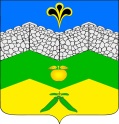 СОВЕТАДАГУМСКОГО  СЕЛЬСКОГО ПОСЕЛЕНИЯКРЫМСКОГО РАЙОНАР Е Ш Е Н И Еот  14.06.2019 года                                                                                   № 215хутор АдагумО назначении выборов главы Адагумского сельского поселения Крымского районаНа основании статьи 10 Федерального закона от 12 июня 2002 года №67-ФЗ «Об основных гарантиях избирательных прав и права на участие в референдуме граждан Российской Федерации», статьи 6 Закона Краснодарского края от 26 декабря 2005 года № 966-КЗ  «О муниципальных выборах в Краснодарском крае», руководствуясь статьей 13 Устава Адагумского сельского поселения Крымского района, Совет Адагумского сельского поселения Крымского района РЕШИЛ:1. Назначить выборы главы Адагумского сельского поселения Крымского района на 8 сентября 2019 года.2. Опубликовать настоящее решение в газете «Призыв» не позднее, чем через пять дней со дня его принятия.3. Направить настоящее решение в территориальную избирательную комиссию Крымская.4. Контроль за выполнением настоящего решения возложить на главу Адагумского сельского поселения Крымского района П.Д.Багмут.5. Настоящее решение вступает в силу со дня его официального опубликования.ГлаваАдагумского сельского поселенияКрымского района                                                                                П.Д.Багмут